Дифференциация звуков [с - ш] в изолированном звучании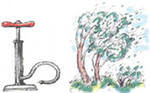               Упражнения: «Насос – ветер»,
              «Холодная – горячая водичка»:  
              С – Ш, С – Ш, С – Ш…Дифференциация звуков [с - ш] в прямых слогахСА – ША                ША – САСО – ШО                ШО – СОСУ – ШУ                ШУ – СУСЫ – ШИ               ШИ – СЫДифференциация звуков [с - ш] в обратных слогахАС – АШ                      ЕС – ЕШОС – ОШ                      ЁС – ЁШУС – УШ                      ЮС – ЮШИС – ИШ                      ЯС – ЯШДифференциация звуков [с - ш] в интервокальных слогахАСА – АША         ОСА – ОША       УСА – УША        ЫСА – ЫШААСО – АШО         ОСО – ОШО       УСО – УШО       ЫСО – ЫШОАСУ – АШУ         ОСУ – ОШУ       УСУ – УШУ        ЫСУ – ЫШУАСЫ – АШИ        ОСЫ – ОШИ       УСЫ – УШИ       ЫСЫ – ЫШИДифференциация звуков [с - ш] в закрытых слогахСАШ – ШАС               СОШ – ШОС СУШ – ШУС               СЫШ – ШИСДифференциация звуков [с - ш] в прямых слогах со стечением согласныхСНА – ШНА       СМА – ШМА          СВА – ШВА       СКА – ШКАСНО – ШНО      СМО – ШМО          СВО – ШВО       СКО – ШКОСНУ – ШНУ       СМУ – ШМУ          СВУ – ШВУ       СКУ – ШКУСНЫ – ШНЫ     СМЫ – ШМЫ         СВЫ – ШВЫ     СКЫ – ШКЫДифференциация звуков [с - ш] в обратных  слогах со стечением согласныхАСТ – АШТ            АСК – АШК      УСТ – УШТ            УСК – УШК       ИСТ – ИШТ            ИСК – ИШК       ЁСТ – ЁШТ             ЁСК – ЁШК             ОСТ – ОШТ            ОСК – ОШК     ЕСТ – ЕШТ             ЕСК – ЕШК     ЮСТ – ЮШТ         ЮСК – ЮШК     ЫСТ – ЫШТ           ЫСК – ЫШК   Дифференциация звуков [с - ш] в словах, где звуки С – Ш в начале словаСутки – шутки          суметь – шуметь          стуки – штукиСтык – штык             сытый – шитый            сайка – шайкаСуд – шут                  сов – шов                      спит – шипитСпоры – шпоры        стиль – штиль               соли – шалиДифференциация звуков [с - ш] в словах, где звуки С – Ш в середине  словаУсы – уши              маска – Машка             ириска – Иришка    Усат – ушат           масса – Маша                басенка – башенкаПасу – пашу          пески – пешки               носить – нашитьмиска – мишка      каска – кашка                просить – прошитьбасня – башня       киски – кишки               миска – мишкапосол – пошёл       пасли – пошли              просо – ПрошаДифференциация звуков [с - ш] в словах, где звуки С – Ш в конце словаНас – наш              брось – брошьВас – ваш              плюс – плюшКис – кыш             мыс – мышьДифференциация звуков [с - ш] в словах, где звуки С – Ш в одном словеСа-ша, су-шу, су-ша, со-шёл, су-шить,  ше-лест, шос-се, суш-ка, сош-ка, Саш-ка, ско-шу, сти-шок, шес-ток, спе-шить, смеш-ная, спеш-ка, сплош-ной, шанс, шест, сшить, су-шё-ный, Са-шень-ка, сы-ниш-ка, ду-шис-тый, пу-шис-тый, ма-ши-нист, шах-ма-тист, пас-туш-ка, пас-ту-шок, пус-тыш-ка, ста-руш-ка, вес-нуш-ки, сол-ныш-ко, пос-луш-ный, рас-пу-шил, шест-ви-е, рас-шу-мел-ся, пу-те-шест-ви-е.Дифференциация звуков [с - ш] в словосочетанияхСосновая шишка, сонная кошка, Сонина шуба, высокий шест, Яшины сани, душистый куст, пышное тесто, душистое сено, шёлковая косынка;Пушистая кошка, высокая башня, сухие штанишки, пастушья сумка, бабушкин сундук, мышиный писк, квашеная капуста, косолапый мишка, острый шип;Смешная шутка, шахматная доска, сытый мишка, вишнёвый сок, смешная маска, пустой мешок, сухой капюшон, школьная доска, смешные потешки.Дифференциация звуков [с - ш] в предложениях из 3 словСаша ест сушки. У Маши - санки. На сосне - шишки. Наш дедушка -  машинист. Наташа ест суп. Гусак вытягивает шею. Наш насос шумит. Миша моет стакан.Дифференциация звуков [с - ш] в предложениях из 4 словУ Наташи - сын Саша. Саша спешит к бабушке. Посуда стоит в шкафу. Дедушка пьёт ананасовый сок. В саду кукует кукушка. Дедушка спит на софе. Миски стоят  в шкафу. Соня сушит пуховые подушки. Даша шьёт сатиновый поясок. Соня пишет без ошибок.  Собака Каштанка ест мясо. Мишка ест из миски.У кошки - пушистая шубка. Наташа шьёт косынку Даше. Соня кушает мясной суп. На высокой сосне - шишки. Сын отнёс кокос бабушке. У Даши  - высокий фикус. На окошке стоит кактус. Автобус едет в лес. Пастушок Саня пас стадо. У стены стоит шкаф. Саша спешит на выставку. Посуду поставят в шкаф.Дифференциация звуков [с - ш] в предложениях из 5 словСаша катает Соню на санках. Саша ест кашу из миски. Под сосной дети ищут шишки. В нашем саду спеют вишни. Пушистая кошка спит на окошке. У нашего окошка - высокая сосна. Миша готовит кошке мясной суп. Хвост у нашего котёнка - пушистый.Стас насыпает пшено в мешок. У высокой сосны - пушистые ветви. Гоша даёт Соне сухой поднос. Даша стоит  под высоким мостом. У нашей кошки -  пушистый хвост. Кошка ест большую вкусную сосиску. Петушок сидит высоко на шесте. Саша спешит к автобусной остановке.Дифференциация звуков [с - ш] в предложениях из 6 словСмешные шутки - у Сони и Мишутки. Соня и Саша едут в путешествие. В Сашиной комнате стоит дубовый шкаф. На автобусной остановке стоит Пашин дедушка. Стакан, ковшик и миска – это посуда. Миша сшиб шапкой шишку с сосны. Бабушкина  шуба весной висит в шкафу. Косолапый мишка спал под высокой сосной. Соня и Саша играют в шашки. На сонного мишку упала сосновая шишка.Дифференциация звуков [с - ш] в предложениях из 7 словУ высокой сосны стоят Маша и Даша.Саша с дедушкой посадили шесть кустов шиповника.Дифференциация звуков [с - ш] в чистоговоркахШа – са – ша  наша Маша хорошаСа – ша – са  укусила нос осаШи – сы – ши  наши ушки хорошиСы – ши – сы  у осы усы, усыИш – ис – ыш  беги сюда мылышАш – ос – аш  у нас большой шалашАш – ос – иш  вокруг такая тишь!Ос – ош – ос  над кустами много осОш – ош – ос  и над вишней много осДифференциация звуков [с - ш] во фразах      Надоедливые мошки не дают уснуть Алёшке.     На лесной опушке стоит сосновая избушка.Дифференциация звуков [с - ш] в пословицах и поговорках Не поднимай нос – споткнёшься.Спишь, спишь, а отдохнуть не можешь.Кошка спит, а мышку слышит.Не пеняй на соседа, когда спишь до обеда!Что испёк, то и кушай.Как постелешь, так и поспишь.Поспешишь – людей насмешишь.Не спеши языком, поспеши делом.Песней поле не вспашешь.Сонная кошка мышей не ловит.Дифференциация звуков [с - ш] в стихах***Пушистый ушастик,Ушастый пушокПо опушке скок-поскок.***Любит сушки наша Даша,Сушки – это  вам не каша.  ***Шила шубку – сшила юбку.Шила шапку – сшила тапку. ***Спит на окошкеПушистая кошка***Едят пшено мышки,Мышки на опушке,Пшено едят –Усами шевелят.***Шишки скользкие шуршали.Шумно шлёпались с сосны.Слоем снега, словно шалью,Скроет шишки до весны.***Ах, какую кашуНам готовит Маша!Нет вкуснее каши, Чем у нашей Маши!***Стеша спешила,Рубашку шила.Да поспешила –Рукав не дошила!***Саша сегодня в гости спешит,Снова он шутками всех насмешит.***Соня и Саня весело смеялись:Шесть пушистых кошекМышонка испугались!***Семь пушистых котятЕсть суп сегодня не хотят,А наша Наташа даёт им кашу,Вот смешная Наташа!***Мимо леса, вдоль опушки,Мимо вспаханных полейШли ленивые лягушкиВ гости к бабушке своей.***Саша с Машей, не спеша,Шьют сапожки кошке,Но не будет кошкаНосить эти сапожки!***Черепаха всех смешит,Потому что не спешит.Но куда спешить тому,Кто всегда в своём дому?    ***Мчатся бешено машины –По шоссе шуршат их шины.И в несущейся лавинеСлышен шёпот: «Шу – шу – шу».Это шина шепчет шине:«Я спешу, спешу, спешу!»Дифференциация звуков [с - ш] в текстахСУШКИ С ВЕСНУШКАМИСаша с Машей едят сушки. Не довольна Саша:—     У меня смешные сушки! На них веснушки, я не буду их есть. Это надо  суметь в сушки засунуть веснушки!—     Не шуми, Саша, это не веснушки, а мак. Смешивают тесто с маком и пекут. Поешь, они вкусные!—     Ясно!  Дай-ка мне ту, где веснушек побольше!НАША  КОШКАУ нас необыкновенная кошка! Зовут её Анфиска. Одета кошка в пушистую шубку. На шее шифоновый бант. Наша кошка умная. Её дети спрашивают:- Кто ходит босой? Гусак?- Мяу!- У кого от шишки шишка? У Мишки?- Мяу!- Кого боятся мыши? Кошку?- Мяу!- Кто усатый в воде под мостом? Сом?- Мяу!Вот какая наша кошка Анфиска!ЧЬЯ  КОСЫНКА?     На опушке пёс Пушок нашёл косынку. «Отнесу-ка я её Маше. А она даст мне мяса!»     Идёт с косынкой пёс, а ему кукушка:- Ты куда с моей косынкой, а?  Это косынка моих детишек. Я её сушу на ветках.- Да нет, кукушка, эту косынку я нашёл и несу Маше.- Моих детишек косынка!- Будет Машина косынка!- Моих детишек косынка!- Будет Машина косынка! У тебя и детишек-то  нет!Пушок не отдаёт косынку. Никому нет в лесу покоя от шума. Слышат шум пташки, букашки, осы и мышки.«Нашла! Нашла! Это моя косынка», - пискнула  мышка. Схватила косынку и побежала в свой домик. Стало в лесу  тихо -  никто никому не мешает.У   ОКОШКАПод кустом у мышки и мышат домик с окошками. Не тесно мышатам в домике, места хватает всем.Мама-мышка готовит мышатам вкусную кашу. А мышата стоят у окна и видят кошку.- Мама! Мама! Это наша нянька к нам идёт? Такая пушистая!  Такая мягкая!  Такая усатая!  Ушки на макушке!- Ой, мышата, уходите от окошка. Это не ваша нянька. Это кошка Соня идёт на охоту.ЛЕНИВАЯ КОШКАНе дают покоя мыши бабушке. То пшено унесут, то – овёс, то – кашу. А кошка Сонька спит на своей подушке, ест да спит.Бабушка кошке: «Как бы и тебя мышм не унесли!»- Нет, не унесут! Я их своими когтями, усами да хвостом напугаю!И опять кошка спит да ест, ест да спит.Видят мыши – не опасна им кошка. Спать все к кошке на подушку идут. Шутят мышки над кошкой: то с шеи бант снимут и сами его носят. То на усы кошке паука посадят.Не надо бабушке такой кошки. Бабушка отдаст её на воспитание соседской кошке Муське.Дифференциация звуков [с - ш] в скороговоркахУ Сони – шишки, а у Сани – шашки.Сшила Саша шапку Маше.Скушай, Саша, шесть сушек.На сосне – сосновые шишки.У нашего Мишутки - смешные  шутки.Наш кот у нас, ваш кот у вас.Сонина кошка сидит на окошке.Шапка да шубка – вот и весь Мишутка.Надо суметь тут не шуметь.У Машкиной мышки - смешные штанишки.Шестые шутки шутим шутки.Шесть мышат в шалаше шуршат.Шишки – на  сосне, шашки – на  столе.Шла Саша по шоссе и сосала сушку.В шалаше - шесть шалунов.Я куплю для кошки сафьяновые сапожки.Сошью сынишке-хвастунишке смешные штанишки.У шести Сашек - по шесть шестов, а на шести шестах - по шесть сушек.У Саши Шустрикова и сынишка – Саша Шустриков.У кошки – шесть котят, у мышки – шесть мышат.Миша пойдёт к Саше, Саша пойдёт к Мише.
Пошёл Паша пешком, понёс мешок с песком.